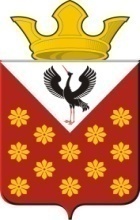 Свердловская областьБайкаловский районДума  Краснополянского сельского поселения15 - заседание 3 созываРешение от  26 марта 2015 года  № 97Об утверждении Положения  о ежегодном отчете главы муниципального образования Краснополянское сельское поселение о результатах его деятельности, деятельности администрации муниципального образования  Краснополянское сельское поселение,  в том числе о решении вопросов, поставленных Думой Краснополянского сельского поселения            В соответствии с Федеральным  законом  от 6 октября 2003 года № 131-ФЗ «Об общих принципах организации местного самоуправления в Российской Федерации», пунктом 2.2. части 2 статьи 24, частью 6 статьи 31 Устава муниципального образования Краснополянского сельского поселения,    Дума Краснополянского   сельского  поселения  РЕШИЛА:        1. Утвердить прилагаемое Положение о ежегодном отчете главы муниципального образования Краснополянское сельское поселение о результатах его деятельности, деятельности администрации муниципального образования  Краснополянское сельское поселение  в том числе о решении вопросов, поставленных Думой Краснополянского сельского поселения         2. Обнародовать настоящее Решение  в соответствии с Уставом  Краснополянского сельского поселения.        3. Контроль за исполнением настоящего решения возложить на постоянную комиссию Думы Краснополянского сельского поселения   по местному самоуправлению и безопасности  (Тюрькин С.Ф.)Глава Краснополянскогосельского поселения 	  Г.М.Губина УТВЕРЖДЕНО решением Думы  Краснополянского сельского поселения от   26.03.2015 г. № 97     ПОЛОЖЕНИЕо ежегодном отчете главы муниципального образования Краснополянское сельское поселение о результатах его деятельности, деятельности администрации муниципального образования  Краснополянское сельское поселение,  в том числе о решении вопросов, поставленных Думой Краснополянского сельского поселения                                                    1. Общие положения1.1. Настоящее положение разработано с целью реализации исключительной компетенции представительного органа муниципального образования по контролю за исполнением главой муниципального образования Краснополянское сельское поселение   полномочий по решению вопросов местного значения.1.2. Настоящее Положение устанавливает форму и содержание ежегодного отчета главы муниципального образования Краснополянское сельское   поселение (далее – глава) о результатах его деятельности, деятельности администрации муниципального образования Краснополянское сельское  поселение в том числе о решении вопросов, поставленных Думой Краснополянского  сельского поселения  (далее – отчет), порядок его представления в Думу Краснополянского  сельского поселения  (далее – Дума) и порядок рассмотрения отчета Думой.              2. Содержание отчета Главы и порядок его представления в Думу2.1. Отчет главы представляет собой информацию о социально-экономическом положении муниципального образования за отчетный период, а также итоговую информацию, представляемую по основным направлениям деятельности администрации, в том числе информацию о решении вопросов, поставленных Думой в соответствии с полномочиями, установленными действующим законодательством Российской Федерации и Уставом муниципального образования Краснополянское сельское поселение. 2.2. Отчетным периодом является истекший год либо период года, истекший после вступления главы в должность.2.3. Отчет главы представляется в Думу в письменной форме и включает следующие разделы:раздел 1:- краткая характеристика социально-экономического положения в муниципальном образовании, положительная и отрицательная динамика в сравнении с предыдущим периодом, в том числе: 1) социально-демографическая ситуация (численность постоянного населения; уровень рождаемости, смертности; социально-демографический состав; образовательный уровень населения; структура занятости, уровень безработицы; доходы населения);2) экономический потенциал (отраслевая структура экономики, бюджетообразующие предприятия, показатели уровня и объемов производства; малый бизнес);3) социальная инфраструктура (образование, здравоохранение, культура, спорт);4) инженерная инфраструктура (ЖКХ, благоустройство);5) основные характеристики местного бюджета, основные показатели его исполнения (уровень собственных доходов, потенциальные возможности увеличения доходной части бюджета).6) ключевые проблемы социально-экономического развития муниципального образования;7) ресурсный потенциал муниципального образования, как предпосылка к развитию (особенность географического положения, транспортных инфраструктур, наличие месторождений, лесных, земельных ресурсов, производственной базы);раздел 2:- описание мероприятий по исполнению полномочий по решению вопросов местного значения в сфере экономики и финансов, социальной сфере, сфере жизнеобеспечения, общественной безопасности, иных сферах, с указанием основных проблем в решении вопросов местного значения, способов их решения;раздел 3:- анализ исполнения переданных государственных полномочий;раздел 4:- цели и задачи на предстоящий период, ожидаемые результаты социально-экономического развития муниципального образования в 3-х летней перспективе.2.4. Глава представляет в Думу отчет ежегодно в срок до 30 апреля года, следующего за отчетным.                                 3. Порядок рассмотрения отчета главы3.1. Специалист  обеспечивающий  деятельность Думы, направляет отчет в комиссии Думы для предварительного рассмотрения и подготовки дополнительных вопросов не менее чем за четырнадцать дней до даты заседания Думы, на котором будет рассматриваться отчет. 3.2. Дополнительные вопросы доводятся до сведения главы председателями комиссий Думы не позднее, чем за 3 рабочих дня до даты проведения заседания Думы.3.3. Отчет главы на заседании Думы осуществляется в форме отчетного доклада с учетом дополнительных вопросов комиссий Думы.3.4. Отчет заслушивается на открытом заседании Думы. Заседание проводится в порядке, установленном Регламентом Думы. На ежегодный отчет главы приглашаются руководители предприятий, организаций и учреждений, представители политических партий и общественных организаций, осуществляющих свою деятельность на территории муниципального образования, работники администрации и иные лица.3.5. После выступления главы с отчетом депутаты Думы вправе задавать главе вопросы по теме отчета.3.6. По итогам рассмотрения отчета главы Думой принимается решение об оценке деятельности главы за отчетный период, которое должно содержать одну из следующих оценок:1) признать деятельность главы удовлетворительной;2) признать деятельность главы неудовлетворительной.В случае неудовлетворительной оценки в решении Думы о рассмотрении отчета главы излагаются конкретные обстоятельства, которые послужили основанием для признания деятельности главы неудовлетворительной.3.7. Решение принимается большинством голосов от установленной численности депутатов Думы.3.8. Решение Думы об оценке деятельности главы и администрации муниципального образования Краснополянское  сельское поселение  за истекший год по результатам отчета, может содержать поручения и рекомендации главе, направленные на реализацию полномочий по решению вопросов местного значения, предусмотренных федеральным законодательством, законодательством Свердловской  области, Уставом муниципального образования Краснополянское   сельское поселение.  3.9. Поручения и рекомендации Думы, указанные в решении, подлежат обязательному рассмотрению и исполнению главой муниципального образования.3.10. О результатах рассмотрения поручений и рекомендаций Думы глава обязан уведомить Думу в письменной форме в сроки, указанные в решении, а в случае если срок их исполнения в решении не указан – в месячный срок со дня вступления в силу решения об оценке деятельности.3.11. Отчет главы о результатах его деятельности, деятельности администрации муниципального образования, в том числе о решении вопросов, поставленных Думой, подлежит официальному опубликованию и размещению в информационно-телекоммуникационной сети «Интернет».Одновременно с отчетом главы публикуется решение Думы об оценке деятельности.3.12. Неудовлетворительная оценка деятельности главы по результатам его ежегодного отчета перед Думой, данная два раза подряд, является основанием для удаления главы муниципального образования в отставку в порядке, предусмотренном подпунктом 3 пункта 2 статьи 27.1  Устава Краснополянского сельского поселения. 4. Непредставление отчета главой4.1. В случае непредставления главой отчета в срок до 30 апреля года, следующего за отчетным, Дума вправе на очередном заседании принять решение о неудовлетворительной оценке деятельности главы.4.2. Решение о неудовлетворительной оценке деятельности главы считается принятым, если за него проголосовало не менее двух третей от установленной численности депутатов Думы.